Madame, Monsieur,Votre enfant est préinscrit au Centre Sportif Municipal d’« été 2020 »Son inscription sera définitive à réception des documents indispensables à la constitution de son dossier, à savoir :Un certificat médical de non contre-indication à la pratique sportive,Une attestation d’assurance en Responsabilité Civile (en cours de validité),Un justificatif de domicile,Justificatif CAF de votre quotient familial,Une photocopie du carnet de santé (pages vaccinations),Attestation d’aisance aquatique (Obligatoire pour les activités nautiques),La fiche sanitaire complétée et signée,Le règlement du centre sportif ci-contre, signé par l’enfant et les parents avec la mention « lu et approuvé ».Tous ces documents sont à télécharger sur le site de la Ville dans la rubrique CSM à nous retourner par mail e.reig@jouelestours.fr ou m.bodin-molveau@jouelestours.frPour les personnes n’ayant pas accès à internet vous pourrez déposer le dossier complet au Service des Sports, 18 rue Anatole France (8h15-12h00 / 13h45-17h00), du lundi au vendredi.Informations complémentaires :La tarification de ces stages s’effectue en fonction de votre Quotient Familial. Vous recevrez une facture dans le mois qui suivra le stage par courrier ou si vous disposez d’une adresse mail vous pourrez vous connecter sur votre espace citoyen pour payer votre facture en ligne.Toute absence non justifiée par un certificat médical sera facturée.L’accueil du Centre Sportif Municipal de l’été 2020 se fera à l’école Blotterie (4, rue des hirondelles 37300 Joué-les-Tours)Les enfants pourront être inscrits deux semaines maximum. Pour une semaine supplémentaire, appeler le service des sports (02 47 39 71 46 / 06 82 44 97 82).Informations COVID-19 :Cette année, en raison du contexte actuel et des mesures d’hygiène et sanitaires nécessaires, les parents n’auront pas la possibilité d’entrer dans l’enceinte de l’école.De plus, afin de limiter la propagation du virus, nous vous proposons deux formules :Formule 1 : Avec restauration ; accueil le matin entre 8h00 et 9h00, fin des activités et départ à 17h00 (déjeuner et goûter compris)Formule 2 : Sans restauration ; Une activité le matin et une autre l’après-midi.Les déplacements seront en autonomies et sous votre responsabilité.Le matin : Rendez-vous sur le site de l’activité à 9h45 – fin de l’activité 11h30/11h45L’après-midi : Rendez-vous sur le site de l’activité à 14h – fin de l’activité 15h30/15h45Le projet proposé aux stagiaires pendant ce Centre Sportif permet aux jeunes Jocondiens de 8 à 15 ans de s’initier à une activité sportive et de découvrir des sports qu’ils n’ont pas l’occasion de pratiquer, encadrés par des professionnels diplômés. Cet encadrement de qualité apporte une valeur ajoutée dans les contenus pédagogiques des disciplines abordées.Nous vous rappelons que le centre sportif, comme l'indique son intitulé, s'adresse en priorité à des enfants volontaires et désireux de se dépasser sportivement  et dans le plaisir.L’équipe d’encadrement souhaite également sensibiliser les enfants aux bienfaits et aux bénéfices d’une activité physique régulière qui impact le bien-être et la santé.Nous vous rappelons également qu’il est formellement interdit de sortir de l’enceinte du centre sportif sans autorisation préalable d’un éducateur.La Ville de Joué-lès-Tours décline toute responsabilité en cas de perte ou vol d’effets personnels (Bijoux, Téléphone portable, argent…)Le service des Sports______________________________________________________________________________________En m’inscrivant au Centre Sportif Municipal, je m’engage à :1/ Avoir une tenue adéquatUne tenue de sport complète (chaussures de sport, short/pantalon de jogging, t-shirt/débardeur)Une casquetteUne bouteille d'eau ou une gourde2/ Respecter le matériel mis à dispositionRanger le matériel à la fin des activités3/ Respecter les personnes qui m'entourent (encadrants, stagiaires et autres)Politesse,Echange et écoute,Partage,Coopération,Esprit d'équipe,Solidarité,Fair-play,Respect des horairesLe non-respect de ce règlement et tout comportement négatif, agressif, antisportif, propos déplacés ou grossiers à l'égard des stagiaires, encadrants ou toutes autres personnes fera l'objet de sanctions pouvant conduire jusqu'à l'exclusion du Centre Sportif Municipal.Nom : ______________________________________ Prénom : __________________________________                                                              (Enfant)Nom : ______________________________________ Prénom : __________________________________                                                              (Responsable)Date : ________ / ________ / ________                Signatures (précédée de la mention lu et approuvé) :         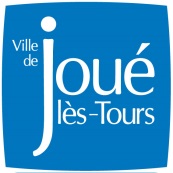 CENTRE SPORTIF MUNICIPALMODALITES D’INSCRIPTIONETE 2020CENTRE SPORTIF MUNICIPALREGLEMENT INTERIEURETE 2020